ORDER NUMBER: 	«PurchaseOrderNumber»To:«Name»«AddressLine1»«City», «StateProvinceCode» «PostalCode»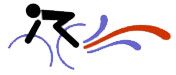 AdventureWorks, Inc.Quality, high performance products.123 Main St.Springfield, MO 02324Phone 888.555.1232  Fax 509.555.1112PURCHASEORDERORDER DATESHIPPED VIANOTES«OrderDate»Local Shipping Co.QTYUNIT IDDESCRIPTIONDESCRIPTIONUNIT PRICETOTAL«OrderQty»«ProductID»«Name»«Name»$«UnitPrice»$«LineTotal»SUBTOTALSUBTOTAL$«SubTotal»SALES TAXSALES TAX$«TaxAmt»SHIPPING & HANDLINGSHIPPING & HANDLING$«Freight»OTHEROTHERTOTALTOTAL$«Total»